контрольно-счетная палатагатчинского муниципального районаСТАНДАРТ ВНЕШНЕГО МУНИЦИПАЛЬНОГО ФИНАНСОВОГО КОНТРОЛЯ СВМФК 6 «ПРОВЕДЕНИЕ ВНЕШНЕЙ ПРОВЕРКИ ГОДОВОГО ОТЧЕТА ОБ ИСПОЛНЕНИИ МЕСТНОГО БЮДЖЕТА СОВМЕСТНО С ПРОВЕРКОЙ ДОСТОВЕРНОСТИ ГОДОВОЙ БЮДЖЕТНОЙ ОТЧЕТНОСТИ ГЛАВНЫХ АДМИНИСТРАТОРОВ БЮДЖЕТНЫХ СРЕДСТВ»Утвержденприказом контрольно-счетной палатыГатчинского муниципального районаот 29.06.2020 № 9-о(с изменениями, утвержденными приказом от 26.02.2021 № 2-о) начало действия: 01.03.2021г. Гатчина20211. Общие положения          1.1 Стандарт внешнего муниципального финансового контроля «Проведение внешней проверки годового отчета об исполнении местного бюджета совместно с проверкой достоверности годовой бюджетной отчетности главных администраторов бюджетных средств» (далее - Стандарт) предназначен для реализации полномочий контрольно-счетной палаты Гатчинского муниципального района (далее - Контрольно-счетная палата) в соответствии с Положением о контрольно-счетной палате, утвержденным решением совета депутатов Гатчинского муниципального района от 22.02.2019 № 351, при осуществлении внешнего муниципального финансового контроля исполнения бюджета муниципального образования Гатчинский муниципальный район Ленинградской области (далее - бюджет муниципального образования, местный бюджет) за истекший финансовый год.           1.1.1 Последующий контроль за исполнением местного бюджета проводится должностными лицами Контрольно-счетной палаты в соответствии с настоящим Стандартом, и отражается в годовом плане работы.           1.1.2 Стандарт не применяется при осуществлении предварительного контроля за исполнением местного бюджета за первый квартал, полугодие и девять месяцев текущего финансового года, проведение которого осуществляется в порядке, определенном стандартом внешнего муниципального финансового контроля СВМФК 5 «Предварительный контроль за исполнением местного бюджета». 1.2 Правовые основания разработки Стандарта:Бюджетный кодекс Российской Федерации (далее – БК РФ);Федеральный закон от 07.02.2011 № 6-ФЗ «Об общих принципах организации и деятельности контрольно-счетных органов субъектов Российской Федерации и муниципальных образований»;Областной закон Ленинградской области от 13.03.2017 № 7-оз «Об отдельных вопросах организации и деятельности контрольно-счетных органов муниципальных образований Ленинградской области»;Устав муниципального образования Гатчинский муниципальный район Ленинградской области;          Решение совета депутатов Гатчинского муниципального района от 22.02.2019 № 351 «Об утверждении Положения о контрольно-счетной палате Гатчинского муниципального района в новой редакции» (далее - Положение о контрольно-счетной палате);Регламент контрольно-счетной палаты Гатчинского муниципального района (утв. приказом от 05.08.2015 № 7-о, далее – Регламент);Общие требования к стандартам внешнего государственного и муниципального контроля для проведения контрольных и экспертно-аналитических мероприятий контрольно-счетными органами субъектов Российской Федерации и муниципальных образований» (утв. Коллегией Счетной палаты Российской Федерации (протокол от 17.10.2014 № 47К (993)).При подготовке Стандарта использован также стандарт внешнего государственного аудита (контроля) СГА 203 «Последующий контроль за исполнением федерального бюджета» (утв. постановлением Коллегии Счетной палаты Российской Федерации от 21.04.2017 № 3ПК (с изменениями, утвержденными постановлениями от 18.05.2018 № 4ПК, от 26.03.2019 № 4ПК, от 23.04.2019 № 6ПК).          1.3 Цель Стандарта: определение общего порядка проведения последующего контроля за исполнением местного бюджета.  1.4 Задачи Стандарта:  определение содержания, целей, задач, предмета и объектов последующего контроля за исполнением местного бюджета;   установление общих требований, правил и процедур осуществления последующего контроля за исполнением местного бюджета, основных этапов осуществления последующего контроля за исполнением местного бюджета;    установление основных требований к заключению на годовой отчет об исполнении местного бюджета, определение его примерной структуры.          1.5 При организации и проведении последующего контроля исполнения местного бюджета, оформления его результатов должностные лица Контрольно-счетной палаты обязаны руководствоваться Конституцией Российской Федерации, бюджетным законодательством, другими нормативными правовыми актами Российской Федерации, законами Ленинградской области, другими нормативными правовыми актами Ленинградской области, муниципальными правовыми актами Гатчинского муниципального района, а также Регламентом, приказами, иными локальными документами Контрольно-счетной палаты и Стандартом.           1.6 Основные понятия, используемые в Стандарте, соответствуют терминам и их определениям, установленным действующим законодательством Российской Федерации, и внутренними локальными документами Контрольно-счетной палаты.           1.7 Внесение изменений и дополнений в настоящий Стандарт осуществляется на основании приказа Контрольно-счетной палаты. Решение вопросов, не урегулированных настоящим Стандартом, осуществляется председателем Контрольно-счетной палаты (по его поручению заместителем председателя Контрольно-счетной палаты) по представлению должностных лиц Контрольно-счетной палаты, ответственных за проведение экспертно-аналитических мероприятий.          1.8 По вопросам организации, проведения комплекса контрольных и экспертно-аналитических мероприятий и оформления их результатов в рамках последующего контроля исполнения местного бюджета за отчетный финансовый год применение настоящего Стандарта является приоритетным по сравнению с другими стандартами внешнего муниципального финансового контроля Контрольно-счетной палаты. 2. Содержание, цели, задачи, предмет и объекты осуществления               последующего контроля за исполнением местного бюджета          2.1 Последующий контроль за исполнением местного бюджета представляет собой комплекс контрольных и экспертно-аналитических мероприятий по проверке исполнения решения представительного органа муниципального образования о местном бюджете за отчетный финансовый год, включающий внешнюю проверку годового отчета об исполнении местного бюджета и бюджетной отчетности главных администраторов бюджетных средств (далее – ГАБС) и подготовку на основе их результатов заключения на годовой отчет об исполнении местного бюджета за отчетный финансовый год. Под комплексом контрольных и экспертно-аналитических мероприятий в настоящем Стандарте понимается совокупность взаимосвязанных контрольных и экспертно-аналитических мероприятий, объединенных общим предметом и позволяющим подготовить заключение Контрольно-счетной палаты на годовой отчет об исполнении местного бюджета в соответствии с требованиями бюджетного законодательства.  Также последующий контроль может осуществляться в ходе проведения самостоятельных тематических контрольных или экспертно-аналитических мероприятий, проводимых в соответствии с требованиями стандартов внешнего муниципального финансового контроля СВМФК 1 «Общие правила проведения контрольного мероприятия» и СВМФК 2 «Общие правила проведения экспертно-аналитических мероприятий».          2.2 Цели последующего контроля за исполнением местного бюджета:          определение соответствия фактических показателей исполнения местного бюджета показателям, утвержденным решением о местном бюджете,           полноты и своевременности исполнения показателей местного бюджета, установление законности исполнения местного бюджета, достоверности учета и отчетности, эффективности использования средств местного бюджета.            2.3 Задачи последующего контроля за исполнением местного бюджета:            проверка соответствия проекта решения об исполнении бюджета муниципального образования за отчетный финансовый год требованиям БК РФ, других законодательных и нормативных правовых актов Российской Федерации, Ленинградской области, муниципальных правовых актов Гатчинского муниципального района;          установление на документальной основе показателей кассового исполнения местного бюджета, а также достоверности бюджетной отчетности об исполнении местного бюджета ГАБС по доходам, расходам и источникам финансирования дефицита местного бюджета;  сопоставление фактических показателей исполнения местного бюджета с показателями, утвержденными решением о местном бюджете на отчетный финансовый год и на плановый период;  оценка эффективности администрирования доходов местного бюджета и источников финансирования дефицита местного бюджета;  установление законности, целевого, результативного и эффективного использования средств местного бюджета;  проверка соблюдения порядка ведения бюджетного (бухгалтерского) учета, составления и представления бюджетной отчетности;  оценка причин неисполнения местного бюджета;  проверка эффективности формирования, управления и распоряжения муниципальной собственностью.           2.4 Предмет последующего контроля за исполнением бюджета:    процесс и результаты исполнения решения представительного органа муниципального образования о местном бюджете за отчетный финансовый год, в том числе деятельность объектов последующего контроля в процессе использования средств местного бюджета, а также формирования, управления и распоряжения муниципальной собственностью.  Данные и информация о предмете последующего контроля за исполнением местного бюджета содержатся в следующих документах:  годовом отчете об исполнении местного бюджета;  документах и материалах, представляемых одновременно с годовым отчетом об исполнении местного бюджета;  годовой бюджетной отчетности ГАБС;  сводной бюджетной росписи (лимитов бюджетных обязательств, предельных объемов финансирования);  статистической и иной отчетности, предусмотренной законодательными и иными нормативными правовыми актами Российской Федерации, Ленинградской области, муниципальными правовыми актами Гатчинского муниципального района;  документах, подтверждающих исполнение ГАБС решения о местном бюджете за отчетный финансовый год, законодательных и иных нормативных правовых актов Российской Федерации, Ленинградской области, муниципальных правовых актов Гатчинского муниципального района и распорядительных документов, регламентирующих порядок исполнения местного бюджета.          2.5 Объекты последующего контроля за исполнением местного бюджета:          финансовый орган муниципального образования;главные администраторы бюджетных средств;иные участники бюджетного процесса (выборочно);    муниципальные учреждения и другие организации, получающие средства из местного бюджета (при необходимости).          2.6 Методами проведения последующего контроля за исполнением местного бюджета являются проверка и анализ. 3. Общие требования, правила и процедуры, основы осуществления последующего контроля за исполнением местного бюджета            3.1 Проведение должностными лицами Контрольно-счетной палаты  комплекса контрольных и экспертно-аналитических мероприятий в рамках проведения внешней проверки отчета об исполнении бюджета за истекший финансовый год основывается на п. 3 ч. 2 статьи 9 Федерального закона от 07.02.2011 № 6-ФЗ «Об общих принципах организации и деятельности контрольно-счетных органов субъектов Российской Федерации и муниципальных образований», решений совета депутатов Гатчинского муниципального района от 28.06.2013 № 310 «О Порядке проведения внешней проверки годового отчета об исполнении бюджета муниципального образования Гатчинский муниципальный район», от 21.12.2012 № 271 «Об утверждении Положения о бюджетном процессе в муниципальном образовании Гатчинский муниципальный район Ленинградской области» (далее – Положение о бюджетном процессе); решениях представительных органов городских и сельских поселений Гатчинского муниципального района об утверждении Положений о бюджетном процессе в муниципальных образованиях городских и сельских поселений Гатчинского муниципального района; Соглашениях представительных органов городских и сельских поселений Гатчинского муниципального района о передаче контрольно-счетному органу полномочий по осуществлению внешнего муниципального финансового контроля, иных нормативных правовых актах Российской Федерации, законах Ленинградской области, иных нормативных правовых актах Ленинградской области,  муниципальных правовых актах органов местного самоуправления Гатчинского муниципального района.           3.1.1 Цели проведения внешней проверки:          установление законности, степени полноты и достоверности представленной бюджетной отчетности ГАБС, годового отчета об исполнении местного бюджета, а также представленного проекта решения совета депутатов Гатчинского муниципального района (проектов решений представительных органов муниципальных образований городских и сельских поселений Гатчинского муниципального района) об исполнении местного бюджета;           установление соответствия бюджетной отчетности ГАБС и годового отчета об исполнении местного бюджета нормам БК РФ, требованиям иных нормативных правовых актов Российской Федерации, законов Ленинградской области, иных нормативных правовых актов Ленинградской области муниципальных правовых актов органов местного самоуправления Гатчинского муниципального района (муниципальных образований городских и сельских поселений Гатчинского муниципального района), касающихся вопросов составления, рассмотрения, исполнения и утверждения годового отчета об исполнении местного бюджета;  установление соответствия фактического исполнения местного бюджета его плановым назначениям, установленным решениями совета депутатов Гатчинского муниципального района (представительных органов муниципальных образований городских и сельских поселений Гатчинского муниципального района);  оценка исполнения местного бюджета (по доходам, расходам, источникам финансирования дефицита бюджета), а также мер по повышению эффективности и результативности расходования бюджетных средств;  подготовка заключения на годовой отчет об исполнении местного бюджета.          3.1.2 Задачи внешней проверки:  проверка соблюдения требований к порядку составления и представления годового отчета об исполнении местного бюджета;  проверка соответствия фактического исполнения местного бюджета плановым назначениям и нормам бюджетного законодательства, правильности учета и отражения в отчетности данных о поступлении и расходовании бюджетных средств;  определение законности привлечения и погашения источников финансирования дефицита бюджета; проверка достоверности представляемой отчетности главных администраторов бюджетных средств; анализ показателей бюджетной отчетности главных администраторов бюджетных средств; проверка устранения нарушений, выявленных предыдущими проверками.         3.1.3 Предмет внешней проверки: годовой отчет об исполнении бюджета муниципального образования Гатчинский муниципальный район Ленинградской области (годовые отчеты муниципальных образований городских и сельских поселений Гатчинского муниципального района) за отчетный финансовый год; годовая бухгалтерская и бюджетная отчетность ГАБС, дополнительные материалы, документы и пояснения к ним; проекты решений совета депутатов Гатчинского муниципального района (представительных органов муниципальных образований городских и сельских поселений Гатчинского муниципального района) об исполнении бюджета за отчетный финансовый год.          Внешняя проверка годового отчета об исполнении местного бюджета проводится в форме экспертно-аналитического мероприятия.          Проверки достоверности годовой бюджетной отчетности ГАБС проводятся в форме контрольных мероприятий на камеральном уровне, в том числе при необходимости с выходом на объекты проверки.          3.2 Информационные основы проведения внешней проверки   Проведение внешней проверки осуществляется на основе следующих документов, содержащих информацию о предмете проверки:          муниципальные правовые акты, иные распорядительные документы, регламентирующие процесс исполнения местного бюджета;  решения совета депутатов Гатчинского муниципального района (представительных органов муниципальных образований городских и сельских поселений Гатчинского муниципального района) о местном бюджете на отчетный финансовый год (с внесенными изменениями);          годовой и квартальный отчеты об исполнении местного бюджета;          годовая бюджетная отчетность ГАБС;          иная отчетность, предусмотренная нормативными правовыми актами
Российской Федерации;          информация об исполнении муниципальных программ;          статистические данные;          результаты ранее проведенных контрольных и экспертно-аналитических мероприятий;          иные документы, характеризующие исполнение местного бюджета.          После анализа имеющейся информации с целью получения
дополнительных сведений для решения задач внешней проверки возможна
подготовка и направление письменных запросов Контрольно-счетной палаты в органы местного самоуправления Гатчинского муниципального района, муниципальные учреждения и другие организации.          3.3 Методические основы проведения внешней проверки  Методической основой проведения внешней проверки является сравнительный анализ показателей, составляющих информационную основу, между собой и соответствия годового отчета об исполнении бюджета муниципального образования утвержденному решению о бюджете на отчетный финансовый год, требованиям БК РФ, иным нормативным правовым актам Российской Федерации, законам Ленинградской области, иным нормативным правовым актам Ленинградской области, муниципальным правовым актам органов местного самоуправления Гатчинского муниципального района, регулирующим бюджетные правоотношения.   Основным методологическим принципом является сопоставление информации, полученной по конкретным видам доходов, направлениям расходования средств бюджета муниципального образования, с данными, содержащимися в бухгалтерских, отчетных и иных документах проверяемых объектов.  В целях определения эффективности использования средств бюджета муниципального образования возможно сопоставление данных за ряд лет.  Основными приемами финансового анализа по данным бюджетной отчетности являются:  чтение отчетности,  горизонтальный анализ,  вертикальный анализ.           3.3.1 Чтение отчетности представляет собой информационное ознакомление с финансовым положением объекта внешней проверки по данным баланса, сопутствующим формам и приложениям к ним. По данным бюджетной отчетности можно судить об имущественном положении объекта, характере его деятельности, соотношении средств по их видам в составе активов и др. В процессе чтения бюджетной отчетности рассматриваются показатели разных форм отчетности в их взаимосвязи.         3.3.2 В ходе горизонтального анализа осуществляется сравнение каждой позиции отчетности с соответствующей позицией предыдущего года. Кроме того, в ходе такого анализа определяются абсолютные и относительные изменения величин различных показателей отчетности за определенный период и построение аналитических таблиц, в которых абсолютные балансовые показатели дополняются относительными темпами роста. Горизонтальный анализ позволяет выявить тенденции изменения отдельных показателей, входящих в состав бюджетной отчетности.          3.3.3 Цель вертикального анализа - вычисление удельного веса отдельных статей в итоге отчета. Вертикальный анализ заключается в определении структуры итоговых финансовых показателей с выявлением влияния каждой позиции отчетности на результат в целом. В процессе такого анализа используются не только данные бюджетной отчетности, но и результаты проверок ГАБС и подведомственных им учреждений, плановая и дополнительная информация по вопросам финансово-хозяйственной деятельности ГАБС, данные внутренних отчетов. Ознакомление с ними позволяет получить дополнительный материал для всестороннего изучения специфики деятельности объекта внешней проверки.             3.4 Общие требования к проведению внешней проверки           3.4.1 Годовой отчет об исполнении бюджета муниципального образования представляется в Контрольно-счетную палату администрацией Гатчинского муниципального района в срок не позднее 01 апреля текущего года в соответствии с п. 4 статьи 32 Положения о бюджетном процессе.          Годовая бюджетная отчетность ГАБС Гатчинского муниципального района представляется в Контрольно-счетную палату главными администраторами бюджетных средств не позднее 01 марта текущего года в соответствии с п. 3 статьи 32 Положения о бюджетном процессе.  Подготовка заключения на годовой отчет об исполнения местного бюджета производится в срок, не превышающий один месяц, с учетом данных внешней проверки годовой бюджетной отчетности ГАБС.  Заключение Контрольно-счетной палаты на годовой отчет об исполнении местного бюджета представляется в совет депутатов Гатчинского муниципального района и одновременно в администрацию Гатчинского муниципального района не позднее 01 мая текущего года.          3.4.2 Годовые отчеты об исполнении бюджетов муниципальных образований городских и сельских поселений Гатчинского муниципального района представляются в Контрольно-счетную палату администрациями (финансовыми органами) городских и сельских поселений в сроки, установленные решениями представительных органов городских и сельских поселений Гатчинского муниципального района в соответствии со статьей 264.4 БК РФ.  Подготовка заключения на годовой отчет об исполнении бюджетов муниципальных образований городских и сельских поселений Гатчинского муниципального района производится в срок, не превышающий один месяц, с учетом данных внешней проверки годовой бюджетной отчетности ГАБС.          3.4.3 В случае выявления нарушений и недостатков в ходе проведения внешней проверки годового отчета об исполнении местного бюджета администрация Гатчинского муниципального района (администрации городских и сельских поселений Гатчинского муниципального района) представляет в Контрольно-счетную палату и совет депутатов Гатчинского муниципального района (представительные органы городских и сельских поселений Гатчинского муниципального района) пояснения в течение 5 (пяти) рабочих дней со дня, следующего за днем получения Заключения.4. Основные этапы осуществления последующего контроля за исполнением местного бюджета          Внешняя проверка годового отчета об исполнении местного бюджета проводится на основании годового плана работы Контрольно-счетной палаты.          Внешняя проверка включает в себя:  проверку годовой бюджетной отчетности ГАБС,  проверку годового отчета об исполнении местного бюджета,  подготовку и утверждение заключения на годовой отчет об исполнении местного бюджета.   Организация внешней проверки включает в себя следующие этапы: подготовительный, основной, заключительный.          4.1 На подготовительном этапе:проводится сбор и изучение правовой базы в части исполнения решения о бюджете муниципального образования за истекший финансовый год, формирования бюджетной отчетности; проводится изучение публикаций и полученной информации и сведений по запросам Контрольно-счетной палаты; анализируются данные ранее проведенного комплекса контрольных и экспертно-аналитических мероприятий за истекший финансовый год, составляются рабочие таблицы;определяются ответственные лица по конкретным контрольным и экспертно-аналитическим мероприятиям, необходимым для проверки достоверности бюджетной отчетности ГАБС.          4.2 Основной этап внешней проверки заключается:1) в экспертно-аналитических мероприятиях:  анализ данных годового отчета об исполнении бюджета,  анализ данных бюджетной отчетности ГАБС;2) в контрольных мероприятиях:  проверки достоверности данных бюджетной отчетности ГАБС,          встречные проверки как на предприятиях, с которыми проверяемое учреждение имело финансовые взаимоотношения, так и с гражданами,          анализ результатов тематических контрольных проверок и экспертно-аналитических мероприятий по вопросам, влияющим на формирование бюджетной отчетности, проведенных в течение отчетного финансового года.    На данном этапе:           издаются соответствующие распоряжения председателя Контрольно-сетной палаты, определяющие ответственных исполнителей по каждому мероприятию;          оформляются программы мероприятий;          проводятся мероприятия в соответствии с утвержденными программами;          оформляются по итогам мероприятий соответствующие акты (справки).          4.3 На заключительном этапе осуществляется:1) подготовка заключения Контрольно-счетной палаты на отчет об исполнении местного бюджета за отчетный финансовый год. Заключение на годовой отчет об исполнении местного бюджета подготавливается на основе:          результатов камеральных проверок ГАБС,          результатов комплекса контрольных и экспертно-аналитических мероприятий,          иных документов и материалов, характеризующих исполнение бюджета муниципального образования за истекший финансовый год, представленных с годовым отчетом об исполнении местного бюджета, а также по запросам Контрольно-счетной палаты;2) утверждение заключения на годовой отчет об исполнении местного бюджета;3) направление заключения на годовой отчет об исполнении местного бюджета в совет депутатов Гатчинского муниципального района (в представительные органы муниципальных образований городских и сельских поселений Гатчинского муниципального района) с одновременным направлением в администрацию Гатчинского муниципального района (в администрации городских и сельских поселений Гатчинского муниципального района).5. Внешняя проверка бюджетной отчетностиглавных администраторов бюджетных средств          5.1 При осуществлении контрольного мероприятия главные администраторы бюджетных средств проверяются как:          главные администраторы (администраторы) доходов бюджета;                  главные администраторы (администраторы) источников финансирования дефицита бюджета;          главные распорядители бюджетных средств;          распорядители средств бюджета по подведомственным получателям;          органы, регулирующие предоставление субсидий;          получатели бюджетных средств.          5.2 С момента представления годовой бюджетной отчетности ГАБС осуществляется камеральная проверка полученных документов.          Основания проведения камеральной проверки: положения статьи 264.4 Бюджетного кодекса Российской Федерации; п. 3 ч. 2 статьи 9 Федерального закона от 07.02.2011 № 6-ФЗ «Об общих принципах организации и деятельности контрольно-счетных органов субъектов Российской Федерации и муниципальных образований»; решения совета депутатов Гатчинского муниципального района от 28.06.2013 № 310 «О Порядке проведения внешней проверки годового отчета об исполнении бюджета муниципального образования Гатчинский муниципальный район», от 21.12.2012 № 271 «Об утверждении Положения о бюджетном процессе в муниципальном образовании Гатчинский муниципальный район Ленинградской области»; решения представительных органов городских и сельских поселений Гатчинского муниципального района об утверждении Положений о бюджетном процессе в муниципальных образованиях городских и сельских поселений Гатчинского муниципального района; Соглашения представительных органов городских и сельских поселений Гатчинского муниципального района о передаче контрольно-счетному органу полномочий по осуществлению внешнего муниципального финансового контроля; Положение о Контрольно-счетной палате, Регламент, годовой план работы, распоряжение председателя Контрольно-счетной палаты.          5.3 Объект камеральной проверки: ГАБС.           5.4 Предмет проверки: годовая бюджетная отчетность ГАБС.           5.5 Цель камеральной проверки: установление законности, степени полноты и достоверности представленной бюджетной отчетности ГАБС, выявление нарушений и недостатков, а также их возможных последствий.            5.6 Задачи проверки:           5.6.1 Проверить бюджетную отчетность ГАБС на:                         а) соответствие федеральному законодательству, иным нормативным правовым актам Российской Федерации, законам Ленинградской области, иным нормативным правовым актам Ленинградской области, муниципальным правовым актам органов местного самоуправления Гатчинского муниципального района (представительных органов городских и сельских поселений Гатчинского муниципального района), регулирующим бюджетные правоотношения;                        б) соответствие требованиям Инструкции о порядке составления и представления годовой, квартальной и месячной отчетности об исполнении бюджетов бюджетной системы Российской Федерации, утвержденной приказом Минфина России от 28.12.2010 № 191н (в действующей редакции);в) соответствие требованиям Единого плана счетов бухгалтерского учета для органов государственной власти (государственных органов), органов местного самоуправления, органов управления государственными внебюджетными фондами, государственных академий наук, государственных (муниципальных) учреждений и Инструкции по его применению, утвержденными приказом Минфина России от 01.12.2010 № 157н (в действующей редакции);г) тождественность показателей годовой бюджетной отчетности и данных бюджетного (бухгалтерского) учета;д) соответствие фактических показателей, указанных в отчетности ГАБС, данным отчетности подведомственных получателей бюджетных средств (при наличии подведомственных ПБС).          5.6.2 Оценить исполнение главным администратором бюджетных средств бюджетных назначений и иных показателей, установленных решением о местном бюджете.                 5.7 Оформление результатов контрольного мероприятия          Результаты проведенной внешней проверки бюджетной отчетности ГАБС оформляются по каждому главному администратору бюджетных средств актом.          5.7.1 Акт должен включать только ту информацию и выводы, которые подтверждаются материалами рабочей документации проверки. Текст акта излагается лаконично, логически и хронологически последовательно, при использовании каких-либо специальных терминов и сокращений они должны быть объяснены. Выводы по результатам проверки должны быть аргументированными.         5.7.2 В акте отражаются:         1) общая информация о ГАБС;         2) соответствие бюджетной отчетности ГАБС требованиям бюджетного законодательства:         полнота и своевременность представления бюджетной отчетности;          полнота и правильность заполнения установленных форм бюджетной отчетности;          соответствие показателей установленных форм бюджетной отчетности показателям утвержденного и уточненного планов и данным сводной бюджетной росписи;         тождественность показателей годовой бюджетной отчетности и данных бюджетного (бухгалтерского) учета;          достоверность показателей сводной бюджетной отчетности ГАБС: анализ исполнения доходов; анализ исполнения расходов; оценка результата исполнения местного бюджета (дефицит (профицит) бюджета), определение законности привлечения и погашения источников финансирования дефицита бюджета; оценка состояния дебиторской и кредиторской задолженности; анализ пояснительной записки и др.;          данные отчета об исполнении бюджетных ассигнований на реализацию муниципальных программ как показатель результативности деятельности ГАБС; устранение недостатков, выявленных в ходе предыдущей проверки;          и др.          По всем расхождениям, выявленным в ходе камеральной проверки, необходимо получить объяснения ответственных лиц;          3) в заключении акта необходимо сделать выводы:          о достоверности бюджетной отчетности главного администратора бюджетных средств муниципального образования;          о соответствии бюджетной отчетности ГАБС Бюджетному кодексу Российской Федерации, иным нормативным правовым актам Российской Федерации, законам Ленинградской области, иным нормативным правовым актам Ленинградской области, муниципальным правовым актам органов местного самоуправления Гатчинского муниципального района (представительных органов городских и сельских поселений Гатчинского муниципального района), регулирующим бюджетные правоотношения.          5.7.3 В случае несогласия руководителя объекта проверки с выводами, указанными в акте, он вправе обратиться с пояснениями и замечаниями в 10-дневный срок со дня получения акта в соответствии со статьей 4 Областного закона от 13.03.2017 № 7-оз «Об отдельных вопросах организации и деятельности контрольно-счетных органов муниципальных образований Ленинградской области».          5.7.4 Датой окончания внешней проверки бюджетной отчетности ГАБС является:           1) в случае составления акта при отсутствии нарушений - дата подписания акта должностным лицом Контрольно-счетной палаты и руководителем объекта проверки;          2) в случае составления акта по выявленным нарушениям и недостаткам (акт подписывается должностным лицом Контрольно-счетной палаты и руководителем объекта проверки) - дата утверждения отчета по результатам проведенного контрольного мероприятия. 6. Внешняя проверка годового отчета об исполнении местного бюджета         6.1 В ходе проведения внешней проверки годового отчета об исполнении местного бюджета и подготовки заключения:         6.1.1 проверяется годовой отчет об исполнении бюджета муниципального образования на:          а) соответствие годовой отчетности (по форме и полноте представления) требованиям законодательства о бюджетной отчетности;          б) соответствие показателей отчетности данным представленным объектом контроля бухгалтерских регистров, правильности представления и раскрытия информации об активах и обязательствах, финансово-хозяйственных операциях в бюджетной отчетности (достоверность показателей годового отчета);          в) соответствие плановых показателей, указанных в бюджетной отчетности ГАБС, показателям утвержденного бюджета с учетом внесенных в ходе исполнения бюджета изменений;          г) корректность формирования сводной отчетности, консолидации показателей (правильность суммирования одноименных показателей форм бюджетной отчетности получателя бюджетных средств, главного распорядителя бюджетных средств и финансового органа по соответствующим строкам и графам, исключение в установленном порядке взаимосвязанных показателей по консолидируемым позициям);         д) соблюдение контрольных соотношений между показателями различных форм отчетности (выборочно);          е) анализ пояснительной записки;          6.1.2 осуществляется анализ:          а) соответствия годового отчета об исполнении местного бюджета требованиям бюджетного законодательства и муниципальных правовых актов органов местного самоуправления Гатчинского муниципального района (городских и сельских поселений Гатчинского муниципального района);         б) соответствия объемов доходов и расходов бюджета, указанных в годовом отчете об исполнении местного бюджета, объемам доходов и расходов бюджета, утвержденных решением о бюджете;         в) соответствия сводной бюджетной росписи бюджету на начало и на конец отчетного финансового года;          г) соблюдения установленного порядка внесения изменений и дополнений в бюджет;          д) поступления собственных налоговых и неналоговых доходов, безвозмездных поступлений в бюджет, в том числе оценка исполнения доходной части бюджета по отношению к первоначально утвержденному бюджету и уточненному бюджету (установление причин и последствий отклонений от плановых значений);          е) поступления доходов в местный бюджет, полученных от использования муниципального имущества;         ж) объем межбюджетных трансфертов, получаемых из других бюджетов и (или) предоставляемых другим бюджетам бюджетной системы Российской Федерации;         з) исполнения расходной части бюджета по разделам, подразделам и группам видов расходов классификации расходов бюджет (выявление причин не освоения бюджетных ассигнований); использования средств Дорожного фонда;          и) соответствия фактического размера дефицита бюджета, источников его покрытия;           к) расходования средств резервного фонда;          л) общий объем бюджетных ассигнований, направляемых на исполнение публичных нормативных обязательств;          м) предоставления бюджетных кредитов и муниципальных гарантий;          н) использования средств, выделенных из иных бюджетов бюджету муниципального образования в виде бюджетных кредитов на покрытие кассовых разрывов, образующихся в процессе исполнения бюджета;          о) осуществления внутренних заимствований бюджета - анализ состояния муниципального долга, расходов по обслуживанию долговых обязательств принятым решениям о бюджете. Состояние муниципального долга рассматривается как в целом по бюджету за счет привлечения сторонних средств в качестве источника финансирования дефицита бюджета и за счет предоставления муниципальных гарантий, так и в разрезе ГАБС в части дебиторской и кредиторской задолженности;          п) выполнения муниципальных программ (исполнение программной части бюджета раскрывается на основе анализа бюджетных ассигнований, выделенных на реализацию муниципальных программ, определяется влияние изменений на результативность программ).          6.2 Оформление результатов внешней проверки годового отчета об исполнении местного бюджета          6.2.1 Контрольно-счетная палата готовит заключение на годовой отчет об исполнении местного бюджета в соответствии с п. 4 статьи 264.4. БК РФ с учетом данных внешних проверок годовой бюджетной отчетности главных администраторов бюджетных средств.          В заключение на годовой отчет об исполнении местного бюджета подлежат отражению следующие положения:  правовые основания проведения внешней проверки годового отчета;  соблюдение установленных сроков представления годового отчета;  соответствие фактических показателей по доходам, расходам и дефициту (профициту) бюджета плановым показателям;  соответствие годового отчета требованиям законности, полноты и достоверности отражения бюджетных средств по доходам, расходам и дефициту (профициту) бюджета.          6.2.2 К заключению на годовой отчет об исполнении местного бюджета прилагается аналитическая записка в соответствии со структурой, приведенной в приложении 1 к Стандарту.           В аналитической записке, являющейся неотъемлемой частью заключения, подлежат отражению правовые основания проведения внешней проверки годового отчета; цель, задачи, предмет и объекты проверки. 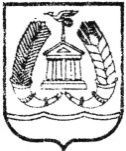 контрольно-счетная палатаГатчинского муниципального района____________________________________________________________________дата                                                                                                                                                                          № Аналитическая запискак заключению на годовой отчет об исполнении бюджетамуниципального образования Гатчинский муниципальный район Ленинградской области за _____ годВводная часть (цель, задачи, предмет и объекты проверки)1. Общие положения2. Материалы, представленные к внешней проверке - анализ полноты и своевременности поступивших в контрольно-счетную палату Гатчинского муниципального района годового отчета, бюджетной отчетности ГАБС3. Анализ соблюдения требований нормативных документов, инструкций и писем Минфина России о порядке составления и представления годового отчета, бюджетной отчетности4. Общая характеристика исполнения местного бюджета:         исполнение доходной части бюджета, включая общую оценку доходов, налоговых и неналоговых доходов (в разрезе основных видов), безвозмездных поступлений (по наиболее значительным в суммовом выражении); объем межбюджетных трансфертов, получаемых из других бюджетов бюджетной системы Российской Федерации; поступления доходов в местный бюджет, полученных от распоряжения муниципальным имуществом (приватизации, продажи) и управления объектами муниципальной собственности;         исполнение расходной части бюджета, включая общую оценку расходов, анализ расходов с учетом разделов, подразделов и группам видов расходов классификации расходов местного бюджета; объем межбюджетных трансфертов, предоставляемых другим бюджетам бюджетной системы Российской Федерации; общий объем бюджетных ассигнований, направляемых на исполнение публичных нормативных обязательств; использование средств Дорожного фонда; исполнение бюджетных инвестиций на осуществление капитальных вложений в объекты муниципальной собственности;          оценка результата исполнения местного бюджета (дефицит (профицит) бюджета), определение законности привлечения и погашения источников финансирования дефицита бюджета.5. Наличие и достоверность отражения дебиторской и кредиторской задолженности  6. Долговые и гарантийные обязательства – анализ состояния муниципального долга         7. Использование средств резервного фонда администрации 8. Выполнение муниципальных программ9. Результаты проведения внешней проверки бюджетной отчетности ГАБС (выявляемые в ходе внешней проверки другие нарушения и недостатки, в том числе в части оформления форм, таблиц и текстовой части годовой бюджетной отчетности, отражаются в соответствующем разделе)10. Устранение недостатков, выявленных в ходе предыдущей проверки11. Выводы и предложения по внешней проверке (должны соответствовать структуре и содержанию заключения на годовой отчет об исполнении местного бюджета)12. Приложения (при наличии)№ раздела, подразделаСодержание№ страницы1.Общие положения                                                                                                3-42.Содержание, цели, задачи, предмет и объекты осуществления последующего контроля за исполнением местного бюджета 4-63.Общие требования, правила и процедуры, основы осуществления последующего контроля за исполнением местного бюджета6-104.Основные этапы осуществления последующего контроля за исполнением местного бюджета10-125.Внешняя проверка бюджетной отчетности главных администраторов бюджетных средств12-146.Внешняя проверка годового отчета об исполнении местного бюджета 14-16Приложение к Стандарту «Примерная структура аналитической записки к заключению на годовой отчет об исполнении местного бюджета»17-18ПРИМЕРНАЯ СТРУКТУРА АНАЛИТИЧЕСКОЙ ЗАПИСКИ К ЗАКЛЮЧЕНИЮ НА ГОДОВОЙ ОТЧЕТ ОБ ИСПОЛНЕНИИ МЕСТНОГО БЮДЖЕТАПриложение № 1к Стандарту